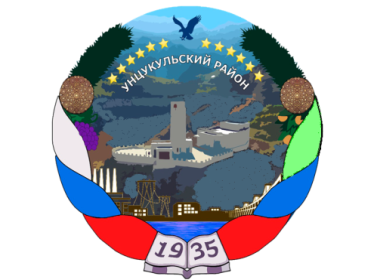 РЕСПУБЛИКА ДАГЕСТАНГЛАВА МУНИЦИПАЛЬНОГО ОБРАЗОВАНИЯ«УНЦУКУЛЬСКИЙ РАЙОН»Индекс 368950  РД, пос. Шамилькала, ул.М.Дахадаева,3  тел.55-64-85e-mail:mo_uncuk_raion@mail.ruПОСТАНОВЛЕНИЕот « 18 » апреля 2018 г. № 36О признании утратившим силу постановление главы муниципального образования «Унцукульский район» от 23.03.2017 года № 21«О предоставлении муниципальными служащими органов местного самоуправления муниципального района «Унцукульский район»  и руководителями муниципальных учреждений сведений о доходах, об имуществе и обязательствах имущественного характера, порядке их размещения на официальном сайте муниципального района и предоставления средствам массовой информации для опубликования».На основании решения Собрания депутатов муниципального образования «Унцукульский район» от 01 марта 2018 г. № 61 «Об утверждении Положения о порядке представления гражданами, претендующими на замещение муниципальной должности, должности  муниципальной службы, должности руководителя муниципального учреждения муниципального образования «Унцукульский район» и лицами, замещающими указанные должности сведений о доходах, расходах, об имуществе и обязательствах имущественного характера, порядке их размещения на официальном сайте муниципального образования и представления средствам массовой информации для опубликования и  о Перечне должностей, при назначении на которые граждане и при замещении которых лица, замещающие муниципальные должности, должности муниципальной службы, должности  руководителей муниципальных учреждений обязаны представлять сведения о своих доходах, расходах, об имуществе и обязательствах имущественного характера, доходах своих супруги (супруга) и несовершеннолетних детей» постановляю:1.Признать утратившим силу постановление главы муниципального образования «Унцукульский район» от 23.03.2017 года № 21 «О предоставлениимуниципальными служащими органов местного самоуправления муниципального района «Унцукульский район»  и руководителями муниципальных учреждений сведений о доходах, об имуществе и обязательствах имущественного характера, порядке их размещения на официальном сайте муниципального района и предоставления средствам массовой информации для опубликования».2. Настоящее постановление подлежит опубликованию на официальном сайте администрации МО «Унцукульский район». Глава МО «Унцукульскийрайон»                                                                  И. Нурмагомедов